00032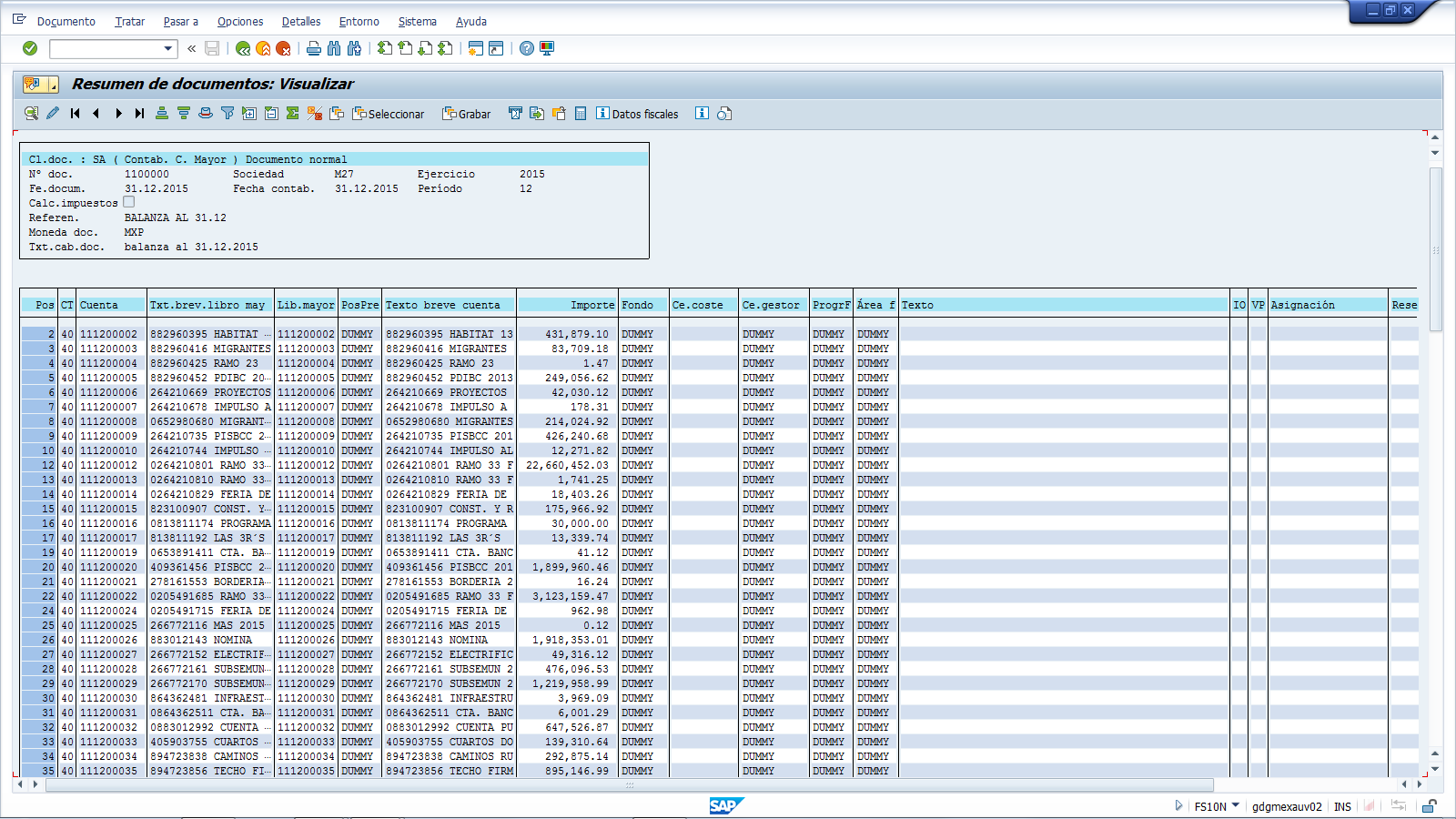 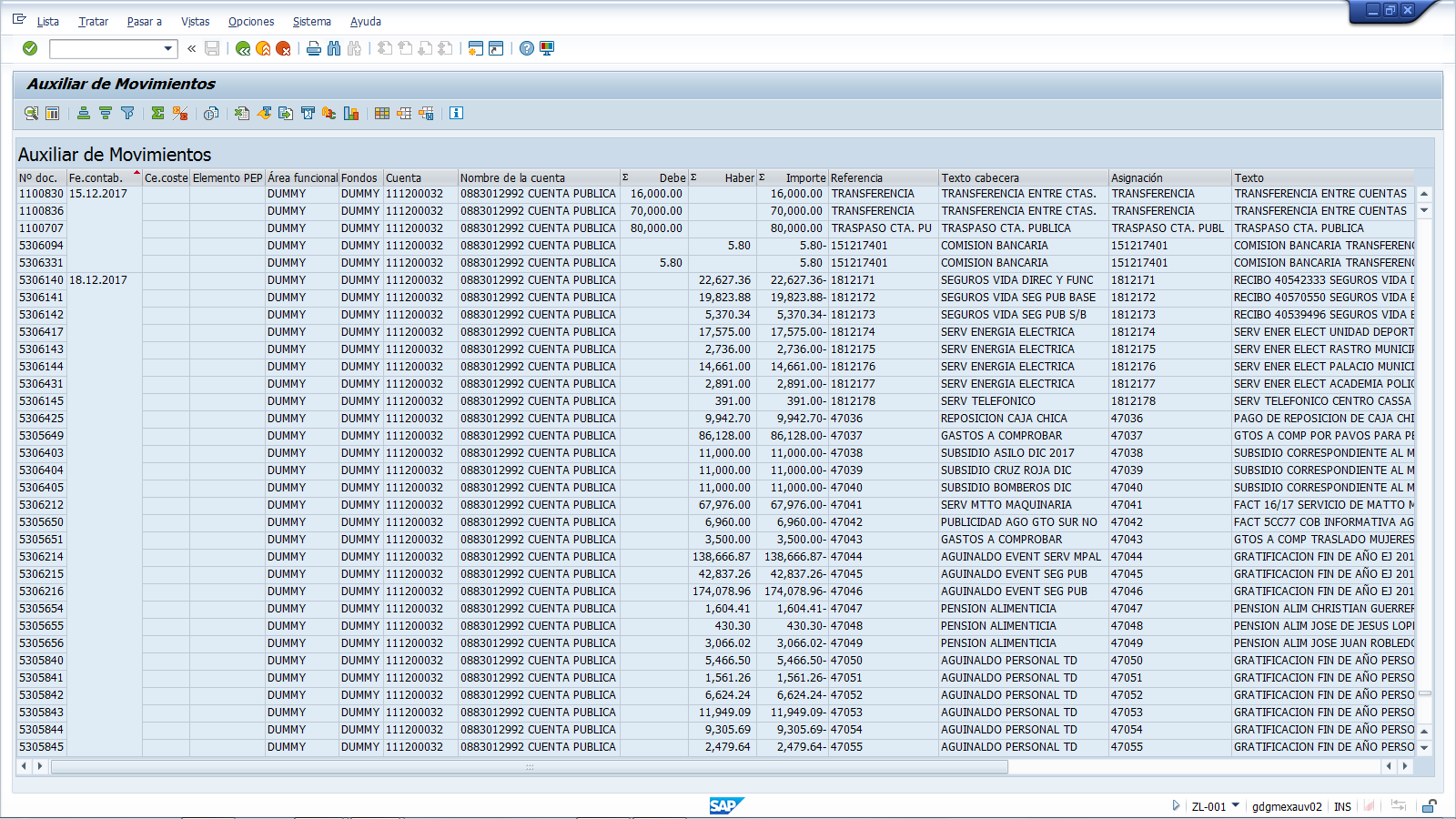 